Claim Form: https://forms.gle/EsuGpAu7mBUSGwME7 Please put the above hyperlink on the below screenshot. Picture will be a resource on the Resources Hub. 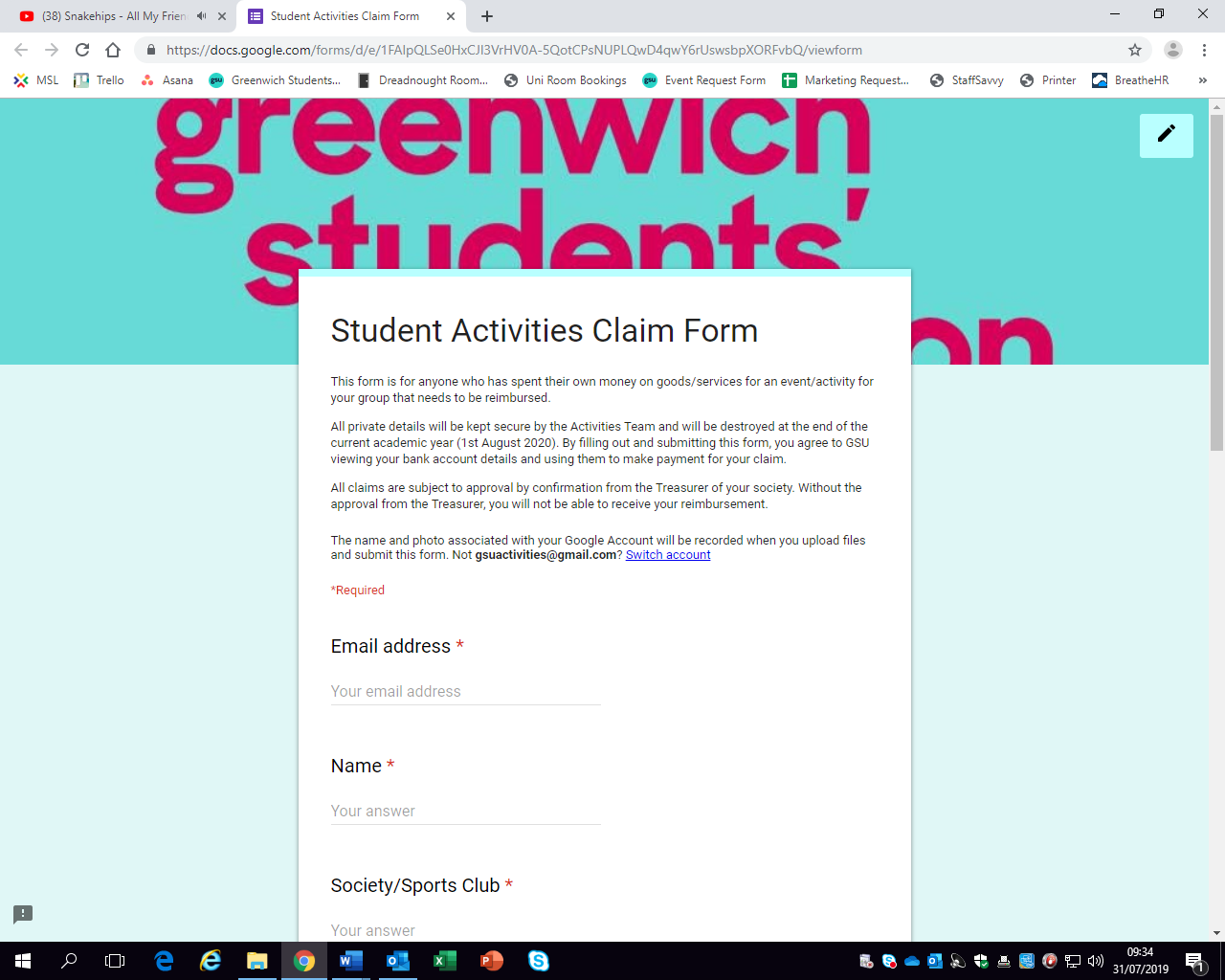 Activities Development Fund: https://forms.gle/cG1C1KMkVVJYGAVH7 Please put the above hyperlink on the below screenshot. Picture will be a resource on the Resources Hub. 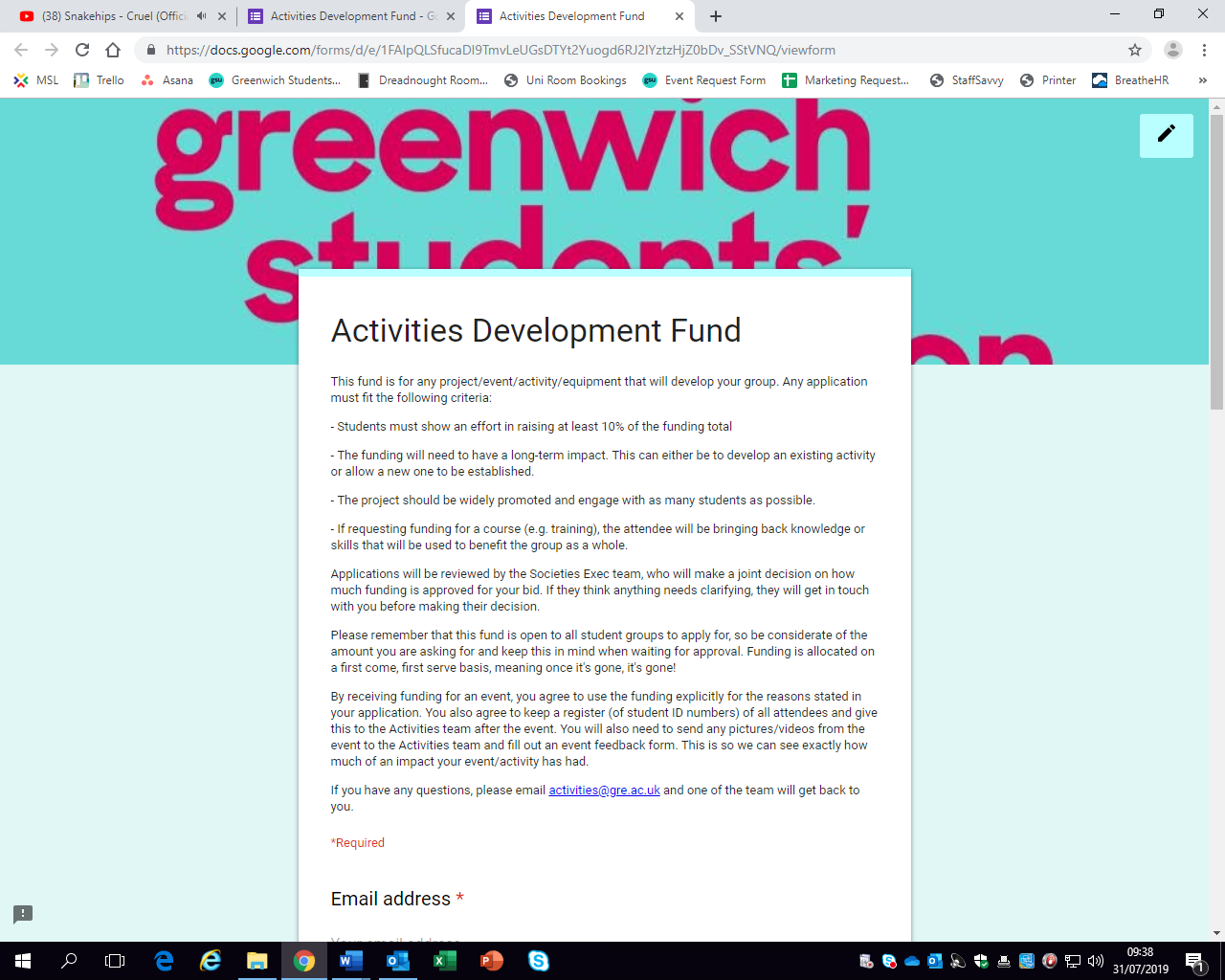 Academic Communities Fund: https://forms.gle/YVeStR6SC6WSRB2d9 Please put the above hyperlink on the below screenshot. Picture will be a resource on the Resources Hub. 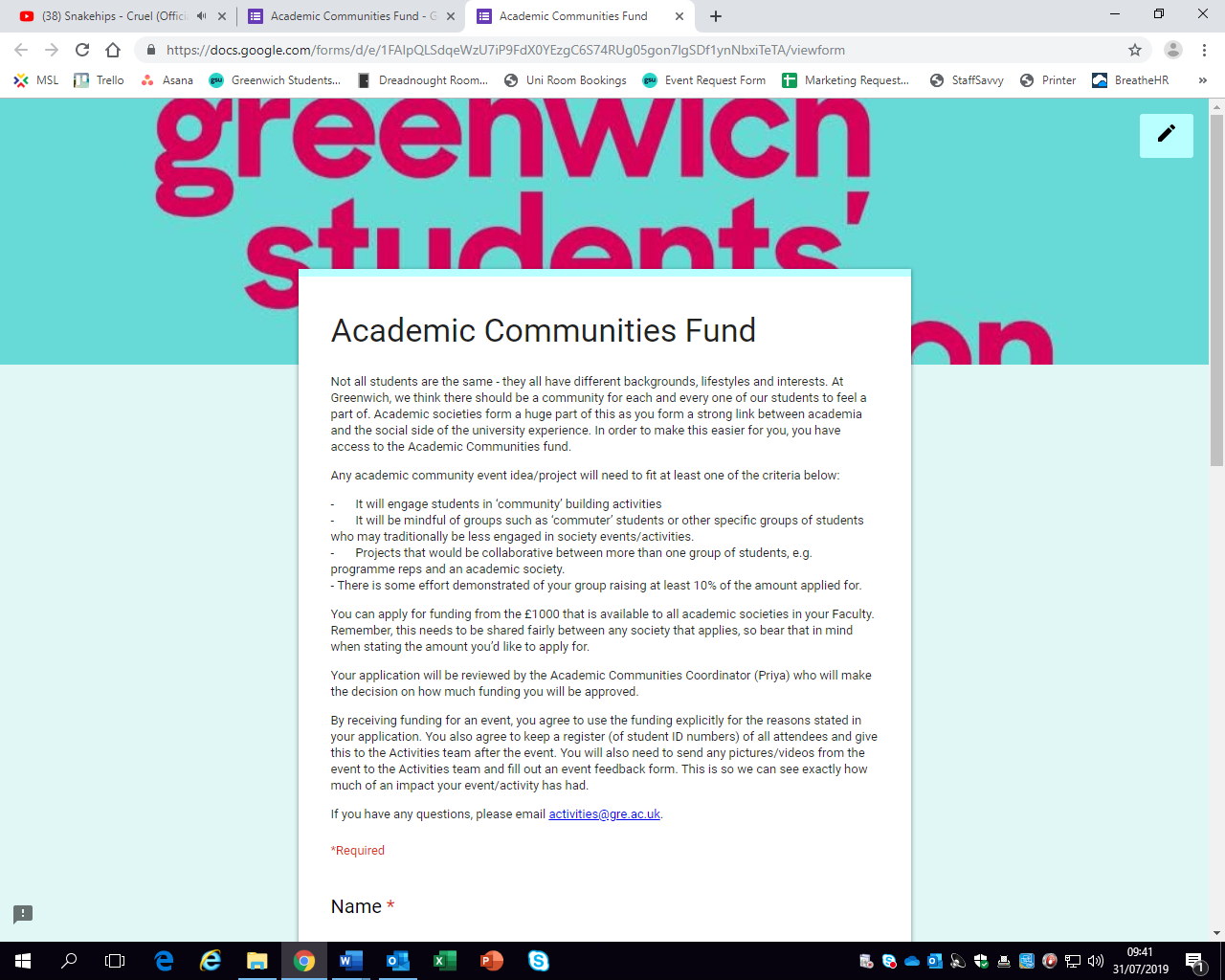 